Bibby Pioneer Multi-purpose barge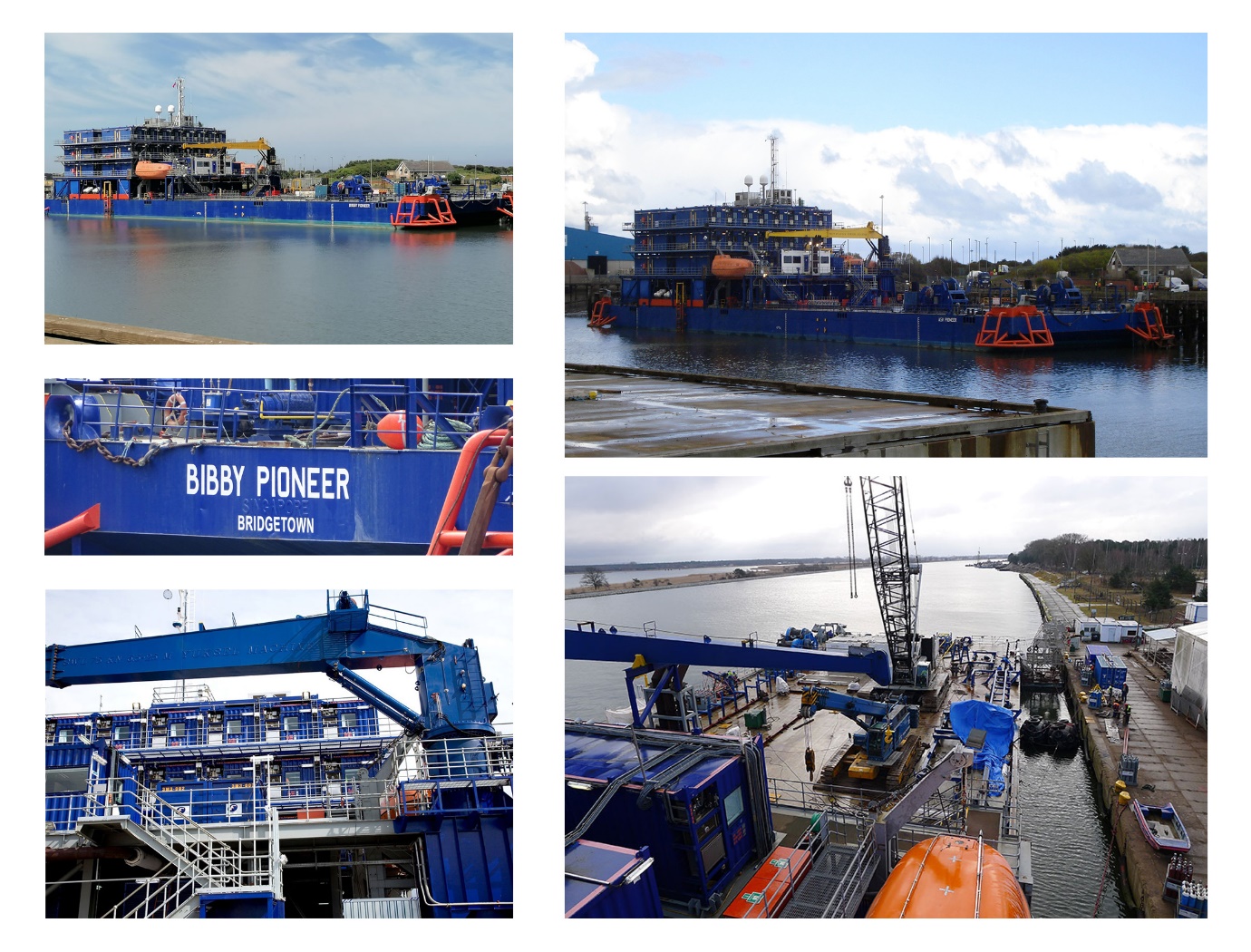 General InformationType of Barge:+A1, Barge + Notation ‘Accommodation Barge’Port of Registry:BridgetownClassification:American Bureau of Shipping (ABS)Built:2007, Nantong Tongcheng Ship Manufacturing Co. Ltd., modified 2010/11 in Glasgow UKLength:100.6 metresBreadth:30.48 metresDepth:6.09 metresGross Tonnage:7599 tonnesNet Tonnage:2279 tonnesDeck Capacity:15 tonnes/m²Free Deck Area:1,100m²Fresh Water Capacity:1,360 m³Fuel Oil:613 m³Load Line:International Load Line certificate issued by ABSMain Generators:3 x 900 kW at 440 v 60 Hz 3 phEmergency Generator:1 x 900 kW at 440 v 60 Hz 3 phMezz Deck Service Crane:	7.5 tonnes at 25 metres maximum lifting capacityMooring:8 point mooring system, 4 x 100 tonne double drum winches equipped with 1100 metres x 58 mm wire, tension monitoring system and local and remote control facilities. 4 x 12 tonne primary anchors & 4 x 7 tonne secondary anchorsGangway:2 position gangway port sideBoat Landings:Port and stbd for CTV transfersRescue Boat:Davit Launch rescue boat – Port sideGalley:Fully equipped, state of the art, galley and mess roomAccommodation:Serviced accommodation for up to 120 POB (upgradeable to 240 POB)